A Performance Evaluation Proposal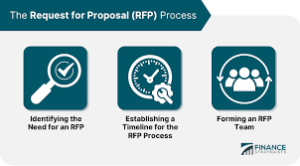  A performance evaluation system is crucial for the success of any corporation, including Large Technology Corporations (LTC). It is a systematic approach to assess employee performance, align individual goals with organisational objectives, and provide feedback for improvement. This proposal addresses the issues with LTC's current performance evaluation process and provides guidelines for implementing an effective system.Importance of a Performance Evaluation System:A performance evaluation system ensures staff goals align with LTC's strategic objectives. It fosters a sense of purpose among employees and aids in developing a shared vision.A performance evaluation system assists employees in developing their skills and capacities, resulting in enhanced production and efficiency. It does this by giving regular feedback and identifying areas for improvement.Performance reviews pinpoint each worker's areas for improvement. Because of this, LTC can support the professional development of its staff members and guarantee that they are equipped with the knowledge and abilities to handle new challenges.A reliable performance evaluation system makes identifying talent, preparing for succession, and identifying high-potential workers easier, offering insightful data on employee performance.Performance feedback and clear performance goals influence employee motivation and job satisfaction—employees' engagement and commitment increase when they see how their work affects the organisation's success.Components of a Performance Evaluation System:Clear Performance Goals: The evaluation system should have clearly stated performance goals that are SMART—specific, measurable, attainable, relevant, and time-bound. These goals ought to complement those of LTC.LTC will use the graphic rating scale approach for performance evaluations. This method uses a numerical or descriptive scale to rate employees based on established performance criteria. It offers a systematic and uniform evaluation process that makes it simple to compare employee evaluations.Continuous feedback: The evaluation method should strongly emphasise ongoing management-employee dialogue and feedback. Constructive criticism, praise for accomplishments, and discussions on areas for development are all part of this. Ensuring congruence with organisational goals and promoting employee growth are two benefits of ongoing feedback. Employees must be able to assess their performance and offer feedback on their objectives and areas (s) for improvement. This self-evaluation process fosters a sense of accountability and ownership. It's critical to keep accurate records of performance evaluations, including a list of accomplishments and areas that require development. Consistency is guaranteed through documentation, which also makes it possible to make decisions on incentives, promotions, and terminations that are based on facts.Reviews of Performance: To discuss the outcomes of the evaluation, offer criticism, and establish goals for the upcoming evaluation period, regular performance review sessions should be organised. The purpose of these meetings is to provide a forum for free discussion and expectation clarity.Getting Buy-In from Managers and Employees: To gain buy-in from managers and employees, the following strategies can be implemented:Clear Communication: Communicate the new performance evaluation system's purpose, benefits, and expected outcomes to all stakeholders. Please address any concerns or misconceptions and give ample opportunity for questions and discussions.Training and Education: Offer training sessions to managers and employees on the performance evaluation process, including the rating scale method and providing effective feedback. These sessions can enhance understanding and ensure consistent implementation.Engage Managers: Involve managers in designing and developing the evaluation system to increase their ownership and commitment. Seek their input on criteria, rating scales, and the overall process.Employee Participation: Encourage employees to actively participate in the evaluation process by providing self-assessments, setting goals, and suggesting areas for development. Could you foster a culture that values employee voice and promotes open communication?Pilot Program: Consider piloting the new evaluation system in a select department or team to gather feedback and make necessary adjustments before implementing it organization-wide. This approach allows for testing the system's effectiveness and addressing concerns proactively.Best Practices for Feedback Delivery: To guide managers in giving feedback effectively, the following best practices should be followed:Be Specific: Provide specific examples and evidence to support feedback, focusing on observable behaviours and outcomes. This helps employees understand what they are doing well and where improvement is needed.Balance Positive and Constructive Feedback: Acknowledge and appreciate achievements and strengths while providing constructive feedback on areas for improvement. Balancing positive and developmental feedback maintains motivation and promotes growth.Timeliness: Please provide feedback as soon as possible, both for positive reinforcement and improvement opportunities. Timely feedback ensures that employees can make necessary adjustments promptly and reinforces the importance of ongoing performance discussions.Two-Way Communication: Encourage dialogue during feedback sessions. Actively listen to employees' perspectives, address their concerns, and allow them to ask questions or seek clarifications. This promotes engagement and mutual understanding.Development Plans: Collaboratively create plans to address performance gaps and enhance skills. Set specific goals, identify resources, and establish timelines for improvement. I'd like you to review the progress and adjust plans regularly.Performance Evaluation SheetPerformance Evaluation Criteria for Customer Service Representative at LTC:Communication Skills: Effectively communicating with customers, listening actively, and providing clear and concise information.Customer Satisfaction: The level of customer satisfaction achieved through resolving issues, providing timely and accurate solutions, and demonstrating empathy.Product Knowledge: Demonstrating a comprehensive understanding of LTC's products or services and effectively conveying relevant information to customers.Problem-Solving: The ability to analyse customer issues, identify solutions, and take appropriate actions to resolve problems efficiently.Teamwork and Collaboration: The extent to which the employee collaborates with team members, shares knowledge, and contributes to a positive team environment.Time Management: Efficiently managing workload, prioritising tasks, and meeting established deadlines.A Performance Evaluation: Evaluation of Three EmployeesEmployee A:Effective customer communication, active listening, and the ability to convey information are all skills in the area of communication. Achieves consistently excellent levels of customer satisfaction by resolving issues quickly and with empathy, earning a rating of 4.5 out of 5 stars.Rating: 5/5 Product Knowledge: Exhibits outstanding knowledge of LTC's products and efficiently communicates information to consumers. An expert at analysing consumer problems and offering practical solutions, problem-solving receives a 5 out of 5.Teamwork and Collaboration: Contributes to a productive team atmosphere by actively collaborating with teammates, sharing expertise, and receiving a rating of 4.5/5.Time Management: Managing workload, setting priorities, and meeting deadlines successfully receives a rating of 5 out of 10. It is rated 4/5.Remediation: No remediation is required as Employee A consistently meets or exceeds expectations.Employee B:Communication Problems: Can only sometimes get the point through to consumers clearly, leading to misconceptions. Achieves required levels of customer satisfaction inconsistently, occasionally falling short of providing acceptable problem-solving, and receives a rating of 3/5.Product Knowledge: Shows gaps in product knowledge, resulting in adequate or correct information being given to clients, earning a rating of 2/5.Problem-Solving: Has trouble deciphering challenging client problems and locating workable solutions, earning a rating of 2/5.Collaboration and Teamwork: Scores a 2/5 for its seldom beneficial contributions to a cohesive team atmosphere and scant evidence of cooperation. Time management score of 1/5 due to repeated reminders and numerous missed deadlines. Two out of five.Remediation: Provide Employee B additional training and coaching to improve communication skills, product knowledge, problem-solving abilities, and time management. Establish clear performance expectations and set goals for improvement. Monitor progress regularly and offer ongoing feedback and support.Employee C:Communication Skills: Exhibits outstanding communication skills by actively listening to clients and giving them clear and concise information.Client satisfaction: 5 out of 5; consistently surpasses client expectations by going above and beyond to meet their needs.Product Knowledge: Shows a superior grasp of LTC's goods and successfully communicates information to consumers, earning a rating of 5 out of 5.Problem-Solving: Proactively recognises and addresses complicated client concerns, displaying extraordinary problem-solving abilities, earning a rating of 5/5.Teamwork and Collaboration: Actively interacts with team members, promotes a positive team atmosphere, and contributes to shared objectives (rating: 5.0 out of 5.0).Time Management: Manages workload efficiently, prioritises projects, and regularly fulfils deadlines. Five stars.Remediation: No remediation is required as Employee C consistently exceeds expectations.Recommendation for Termination: None evaluated employees require termination based on their performance.Lastly, implementing a performance evaluation system at LTC will have various positive effects, including goal alignment, performance enhancement, employee development, talent management, motivation, and engagement. LTC may create a transparent and thorough review process by utilising the visual rating scale approach and adding best practices for providing feedback and involving employees. The evaluation of three employees and the criteria for the customer service representative role serve as examples of how the suggested approach is put into practice.https://youtu.be/CH-qGXudFlkReferences:Armstrong, M. (2022). Armstrong’s Handbook of performance management: an evidence-based Guide to performance leadership. New York, NY: Kogan Page Inc.Mathis, R.L., Jackson, J.H. and Valentine, S.R. (2015). Human Resource Management: Essential Perspectives. Cengage Learning.psycnet.apa.org. (n.d.). APA PsycNet. [online] Available at: https://psycnet.apa.org/record/2017-03603-001.Pulakos, E.D. (2009). Performance Management: A New Approach for Driving Business Results. [online] Google Books. John Wiley & Sons. Available at: https://books.google.com/books?hl=en&lr=&id=Rw2qrpJhpdsC&oi=fnd&pg=PR5&dq=PulakosSalamzadeh, A., Tajpour, M. and Hosseini, E. (2019). Corporate Entrepreneurship in the University of Tehran: does human resources management matter? International Journal of Knowledge-Based Development, 10(3), p.276. doihttps://doi.org/10.1504/ijkbd.2019.103218.